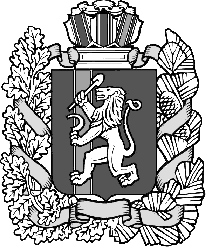 Администрация Нижнетанайского сельсовета Дзержинского районаКрасноярского краяПОСТАНОВЛЕНИЕ              24.02.2021              	        с.НижнийТанай                               № 17-ПО внесении изменений в постановление от 02.06.2015 № 32-П «Об утверждении  административного регламента предоставления муниципальной услуги «Приобретение земельных участков из земель сельскохозяйственного назначения, находящихся в государственной и муниципальной собственности для создания фермерского хозяйства и осуществления его деятельности»В соответствии с Федеральным законом от 06.10.2003 № 131-ФЗ "Об общих принципах организации местного самоуправления в Российской Федерации", Федеральным  законом  от 27.07.2010г №210 – ФЗ «Об организации предоставления государственных и муниципальных услуг», руководствуясь Земельным Кодексом РФ и Уставом муниципального образования Нижнетанайский сельсовет ПОСТАНОВЛЯЮ:1. Внести  в постановление Нижнетанайского сельсовета Дзержинского района от 02.06.2015 №32-П «Об утверждении  административного регламента предоставления муниципальной услуги «Приобретение земельных участков из земель сельскохозяйственного назначения, находящихся в государственной и муниципальной собственности для создания фермерского хозяйства и осуществления его деятельности» следующие изменения:1) исключить из  наименования постановления и муниципальных услуг слова «государственной и», в пункте 1 постановления, наименование регламента, п.п. 1.1, 2.1,2.4,3.1.2) пункт 1.3 после слов «физические лица» добавить слова «юридическим лицам».3)  пункт 2.5, 3 абзац после слов «являются физические лица» добавить слова «юридические лица». 4) пункт 2.12 регламента дополнить в соответствии с пунктом 12 ч. 1 ст. 14 ФЗ от 27.07.2010 № 210 ФЗ «Об организации предоставления государственных и  муниципальных услуг».5) пункты 2.8 и 3.3 регламента исключить. 	2.Настоящее Постановление вступает в силу в день следующий за днем его официального обнародования.         3. Контроль за выполнением настоящего постановления оставляю за собой.Глава Нижнетанайского сельсовета                                      К.Ю. Хромов